Utilizing the Un-Meeting Model to Advance Innovative Translational and Team ScienceSupplementary DataTable S 1 - Un-AgendaTable S 2 – Un-Meeting Post-Meeting Survey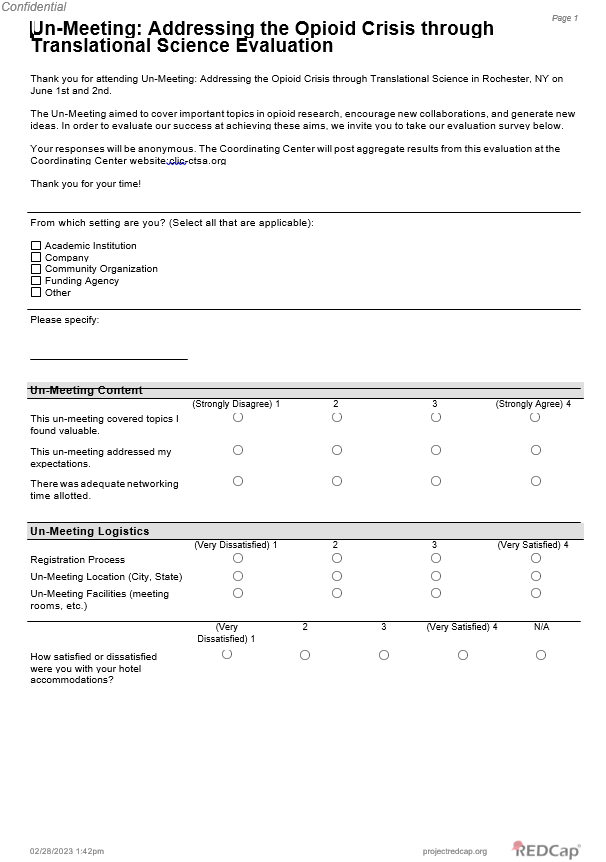 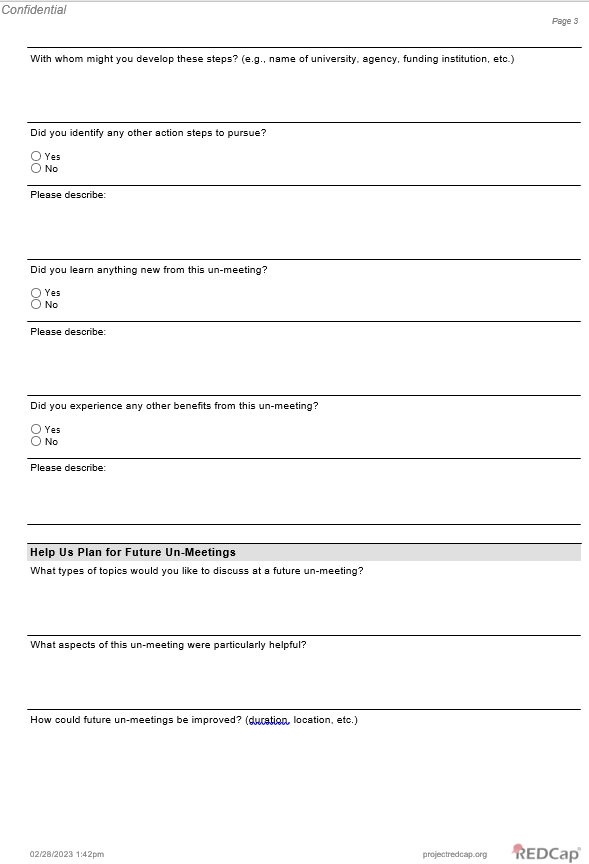 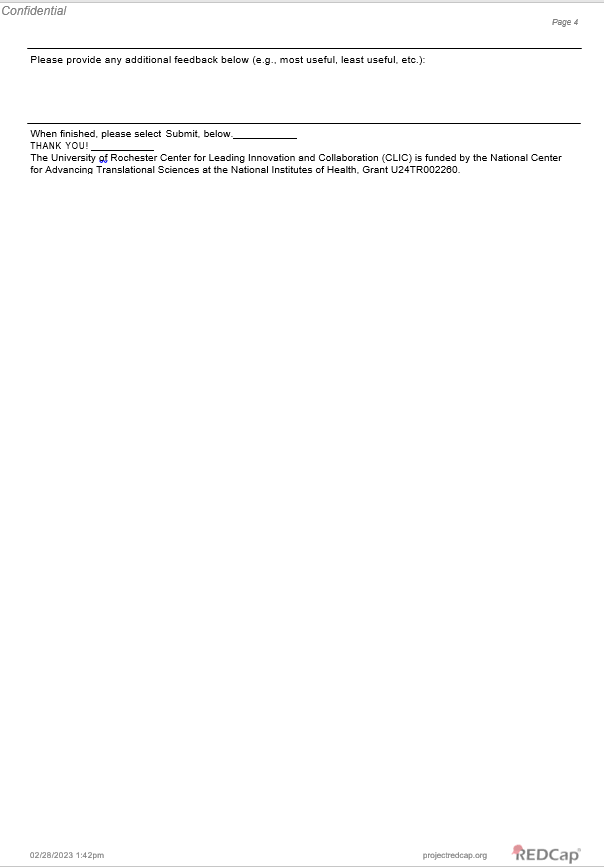 Table S 3 – Un-Meeting 6-Month Follow-up Survey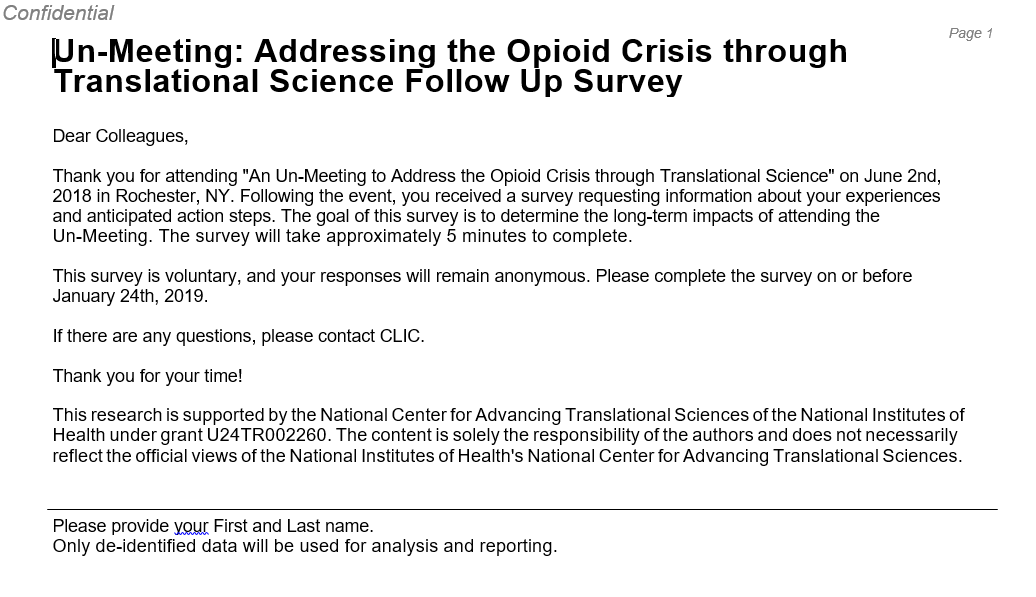 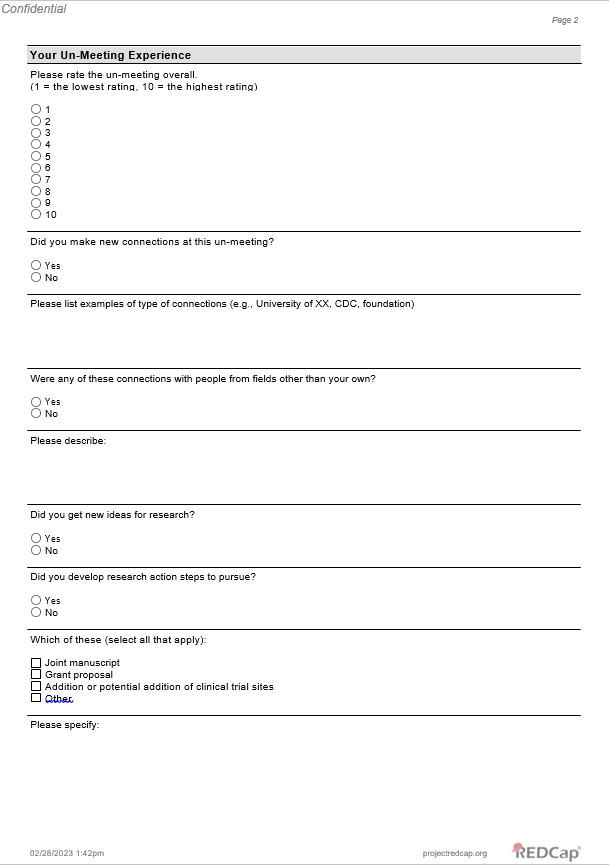 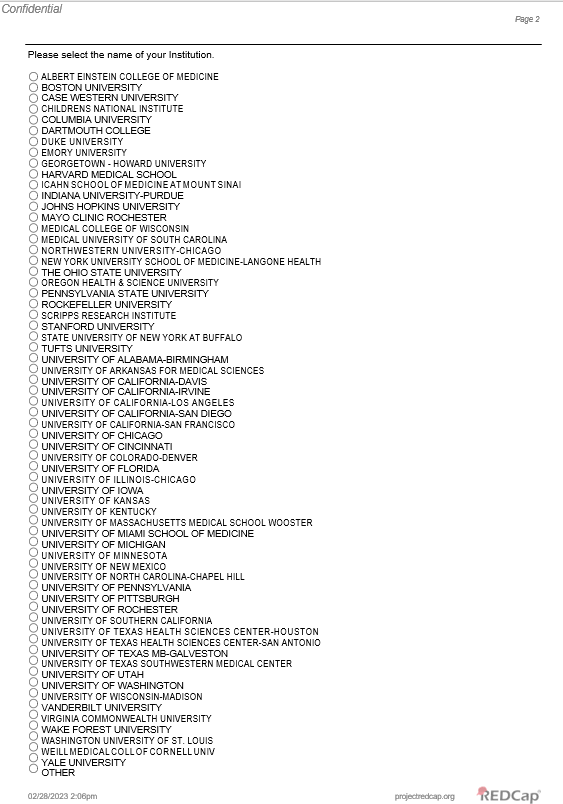 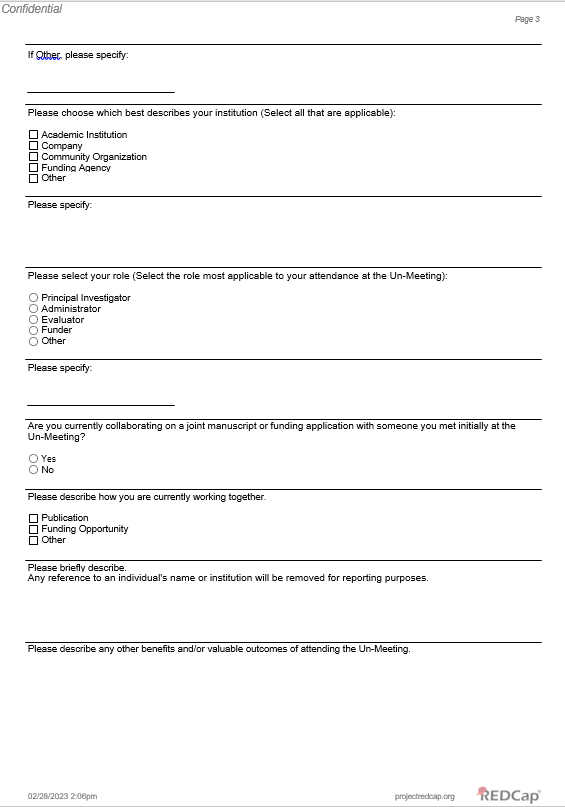 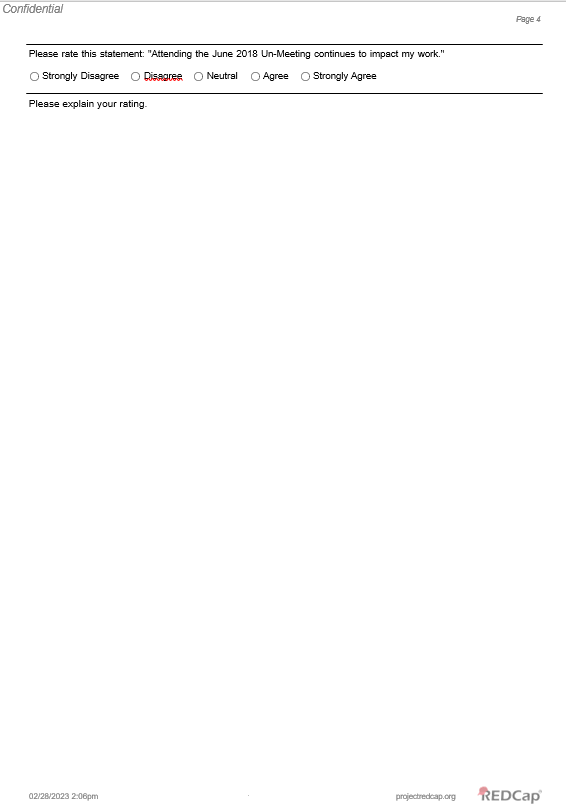 Activity7:45 a.m.Registration / breakfast / networking 8:30 a.m.Welcome and opening remarksMartin Zand MD, PhD – Center for Leading Innovation and Collaboration (CLIC)8:40 a.m.Framing the issues - 4 slides x 4 minutes (4x4’s) Michael Kurilla, MD, PhD, NCATS - Addressing the Opioid Epidemics Through Translational Science: The CTSA Program RoleRedonna Chandler, PhD, NIDA - The Opioid Crisis: When Evidence Based Interventions Fail to Reach PatientsKen Leonard, PhD, University at Buffalo - The Elder Side of the Epidemic: High and Increasing Death Rates in Older AdultsChristian Thrasher, Clinton Foundation - Providing the Tools and Resources to Ensure Success with Long Term Recovery9:00 a.m.Idea generation & room topic discussion identification9:45 a.m.Morning breakout session 1 10:30 a.m.Morning breakout session 2 11:30 a.m.Lunch / networking12:20 p.m.Re-framing the issues - 4 slides x 4 minutes (4x4’s)George Mashour, MD, PhD, University of Michigan - Reducing Opioid Prescribing and Enhancing Disposal: A Preventive ApproachPaul Dougherty, DC, DABCO, Canandaigua VA Medical Center - Whole Health Initiative, the Role of Patient Centered Non-Pharmacological Pain ManagementMichael Mendoza, MD, MPH, MS, FAAFP, Monroe County Health Department, University of Rochester - Responding to the Opioid Epidemic in Monroe County: A Cross-Sector Collaborative Approach              12:40 p.m.Idea generation & room topic discussion identification1:00 p.m.Afternoon breakout session 11:45 p.m.Afternoon breakout session 22:45 p.m.Closing remarks